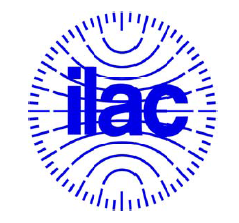 ILAC politika attiecībā uz mērījumu rezultātu metroloģisko izsekojamībuILAC-P10:07/2020Par ILACILAC ir starptautiska asociācija laboratoriju, inspicēšanas institūciju, prasmes pārbaudes organizētāju un references materiālu ražotāju akreditācijas jomā, un tās dalībnieki ir akreditācijas iestādes (AI) un ieinteresētās organizācijas visā pasaulē.Tā ir pārstāvošā organizācija, kas nodarbojas ar:akreditācijas prakses un procedūru izstrādi;akreditācijas kā tirdzniecības atvieglošanas rīka veicināšanu;vietējā un valsts līmeņa pakalpojumu sniegšanas atbalstu;palīdzību akreditācijas sistēmu izstrādē;kompetento testēšanas (tostarp medicīnas) un kalibrēšanas laboratoriju, inspicēšanas institūciju, prasmes pārbaudes organizētāju un references materiālu ražotāju atzīšanu visā pasaulē.ILAC aktīvi sadarbojas ar citām attiecīgajām starptautiskajām organizācijām, lai īstenotu šos mērķus.ILAC veicina tirdzniecību un atbalsta regulatorus, īstenojot pasaules mērogā akreditācijas iestāžu (AI) savstarpējas atzīšanas nolīgumu – ILAC nolīgumu. Dati un testēšanas rezultāti, ko izdevušas ILAC akreditācijas iestādes locekļu akreditētās laboratorijas un inspicēšanas institūcijas, kopā dēvētas par atbilstības novērtēšanas institūcijām (ANI), izmantojot šo nolīgumu, tiek atzīti visā pasaulē. Tāpēc tiek mazināti tehniskie tirdzniecības šķēršļi, piemēram, produktu atkārtota testēšana ikreiz, kad tie ienāk jaunā ekonomikā, lai palīdzētu īstenot brīvas tirdzniecības mērķi “vienreiz akreditēts, visur atzīts”.Turklāt akreditācija mazina riskus uzņēmumiem un to klientiem, garantējot, ka akreditētas ANI ir kompetentas veikt darbu, ko tās uzņemas savā akreditācijas jomā.Turklāt regulatori plaši izmanto akreditēto iestāžu rezultātus sabiedrības labumam, sniedzot tādus pakalpojumus, kas veicina nepiesārņotu vidi, nekaitīgu pārtiku, tīru ūdeni, elektroapgādes, veselības un sociālās aprūpes pakalpojumus.Akreditācijas iestādēm, kas ir ILAC locekles, un ANI, ko tās akreditē, ir jāpilda attiecīgie starptautiskie standarti un piemērojamie ILAC prasību dokumenti šo standartu saskaņotai īstenošanai.Akreditācijas iestādēm, lai parakstītu ILAC nolīgumu, oficiāli izveidotas un atzītas reģionālās sadarbības institūcijas veic salīdzinošo novērtēšanu, izmantojot ILAC noteikumus un procedūras, pirms šīs akreditācijas iestādes kļūst par ILAC nolīguma parakstītājām.ILAC tīmekļa vietnē ir sniegta plaša informācija par tādām tēmām kā akreditācija, atbilstības novērtēšana, tirdzniecības veicināšana, kā arī sniegta tās locekļu kontaktinformācija. Sīkāku informāciju, kas parāda akreditēta atbilstības novērtējuma vērtību regulatoriem un sabiedriskajam sektoram, sniedzot situāciju analīzi un neatkarīgus pētījumus, var atrast arī vietnē www.publicsectorassurance.org.Plašāku informāciju var saņemt:ILAC SecretariatPO Box 7507Silverwater NSW 2128AustraliaTālrunis: +61 2 9736 8374E-pasts: ilac@nata.com.auTīmekļa vietne: www.ilac.org @ILAC_Official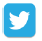  https://www.youtube.com/user/IAFandILAC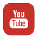 © ILAC autortiesības 2020Pavairot ILAC publikācijas vai to daļas tiek mudinātas organizācijas, kas vēlas izmantot šos materiālus ar izglītību, standartizāciju, akreditāciju saistītās jomās vai citiem mērķiem, kuri attiecas uz ILAC kompetences jomu vai centieniem. Dokumentā, kas satur reproducēto materiālu, ir jābūt apliecinājumam, kas apstiprina ILAC ieguldījumu dokumenta izstrādē.SATURA RĀDĪTĀJSPREAMBULALai nodrošinātu, ka ILAC struktūrā ietilpstošo akreditēto institūciju rezultāti ir uzticami, akreditācijas iestādes (AI) īsteno ILAC politiskās nostādnes un izmanto vadlīniju dokumentus, lai palīdzētu veidot akreditācijas kritēriju vienotu un saskaņotu pieeju. Mērījumu rezultātu metroloģiskā izsekojamība ir galvenā tēma, attiecībā uz kuru ir nepieciešama saskaņota politika, lai tirgus varētu uzticēties akreditētam pakalpojumam, ko sniegusi organizācija, uz kuru attiecas ILAC nolīgums.Lai nodrošinātu metroloģisko izsekojamību, ir nepieciešama nepārtraukta kalibrēšanas ķēde līdz noteiktajām etalonvērtībām, kurām visām ir noteiktas nenoteiktības, skat. VIM[1]. Dziļi iesakņojies nepareizs priekšstats, ka metroloģisko izsekojamību var sasaistīt ar konkrētu organizāciju (piemēram, “izsekojams līdz konkrētam nacionālajam metroloģijas institūtam”), turpina radīt sajukumu attiecībā uz izsekojamības būtību. Metroloģiskā izsekojamība attiecas uz mērvienības etalonu un mērījumu rezultātu references skaitliskajām vērtībām, nevis uz organizāciju, kas tās sniedz.Faktori, kas ietekmē saskaņotas ILAC politikas izstrādi attiecībā uz mērījumu rezultātu metroloģisko izsekojamību, ir šādi:a) izpratne par mērījumu rezultātu metroloģiskās izsekojamības nozīmi pastāvīgi palielinās un nostiprinās aizvien jaunās jomās;b) ne visās ekonomikās ir viegli pieejams pilnīgs nacionālo mērvienības etalonu vai kalibrēšanas klāsts un mērījumu spējas, kas nepieciešamas, lai atbalstītu visu to personu kalibrēšanas un testēšanas vajadzības, kas piesakās akreditācijai savā ekonomikā;c) starptautiskā mērogā vēl nav pilnībā noteikts, kādu lomu ieņem uzticami un izsekojami sertificēti references materiāli (SRM) mērījumu rezultātu metroloģiskās izsekojamības nodrošināšanā;d) ir pieejamas metroloģiskās izsekojamības ķēdes kā alternatīva SI vienībām, ja nav iespējams izsekot mērījumu rezultātus šīm vienībām.Šajā dokumentā izmanto šādas gramatiskās konstrukcijas:vajadzības/īstenības izteiksme – norāda prasību;vēlējuma izteiksme – norāda ieteikumu;“drīkst” – norāda atļauju;“var” – norāda iespēju vai spēju.Sīkāku informāciju skat. ISO/IEC Norādījumu 2. daļā[2].MĒRĶISŠajā dokumentā ir aprakstīta ILAC politika attiecībā uz metroloģiskās izsekojamības prasībām testēšanā un kalibrēšanā. Šī politika attiecas arī uz citām atbilstības novērtēšanas darbībām, kas saistītas ar mērījumiem, t. i., medicīnas laboratorijām, inspicēšanas institūcijām, biobankām, references materiālu ražotājiem un prasmes pārbaudes organizētājiem. Attiecībā uz kalibrēšanu, ko veikusi pati akreditēta organizācija, lai noteiktu metroloģisko izsekojamību savām darbībām, un kas nav organizācijas akreditācijas jomas sastāvdaļa, ir piemērojama 2. iedaļā sniegtā ILAC politika. Šo iekšēji veikto kalibrēšanu sauc arī par kalibrēšanu “uz vietas” (in-house).Dokumentu ievieš vienu gadu pēc tā publicēšanas.AUTORĪBAŠo dokumenta versiju ir pārskatījusi ILAC Akreditācijas komiteja (AIC) un apstiprinājusi publicēšanai ILAC Ģenerālā asambleja 2020. gadā.1. TERMINI UN DEFINĪCIJASŠajā dokumentā tiek lietotas šādas definīcijas.Akreditēta organizācijaŠajā dokumentā terminu “akreditēta organizācija”, kas ietver atbilstības novērtēšanas institūcijas (ANI), izmanto, lai norādītu organizācijas, uz kurām attiecas ILAC nolīgums. Ja tekstā izmantots termins “akreditēta organizācija”, tas attiecas gan uz pieteikuma iesniedzēju, gan uz akreditēto organizāciju, ja vien nav norādīts citādi.BIPMStarptautiskais svaru un mēru birojs [Bureau International des Poids et Mesures]BIPM ir starpvaldību organizācija, ar kuras starpniecību dalībvalstis rīkojas kopīgi ar mērījumu zinātni un mērvienību etaloniem saistītos jautājumos.ANIAtbilstības novērtēšanas institūcijaInstitūcija, kas veic atbilstības novērtēšanas darbības un var būt akreditācijas subjekts.CIPM MRAStarptautiskās svaru un mēru komitejas Savstarpējās atzīšanas nolīgumsCIPM MRA ir nolīgums, ko noslēguši nacionālie metroloģijas institūti, kas uztur tehnisko bāzi, lai nodrošinātu nacionālo mērvienības etalonu savstarpēju atzīšanu un nacionālo metroloģijas institūciju izsniegto kalibrēšanas un mērījumu sertifikātu derīguma atzīšanu.SRMSertificēts references materiālsReferences materiāls, kas raksturots ar metroloģiski derīgu procedūru attiecībā uz vienu vai vairākām īpašībām, un tam izdots references materiāla sertifikāts, kurā uzrādītas attiecīgo īpašību vērtības, ar to saistītā nenoteiktība un paziņojums par metroloģisko izsekojamību (ISO 17034:2016[3]).JCTLMMedicīnas laboratoriju izsekojamības apvienotā komiteja [Joint Committee for Traceability in Laboratory Medicine]JCTLM veido BIPM, Klīniskās ķīmijas un medicīnas laboratoriju starptautiskā federācija (IFCC) un Starptautisko laboratoriju akreditācijas kooperācija (ILAC). JCTLM uztur vispasaules platformu, lai atbalstītu un izstrādātu vadlīnijas par starptautiski atzītu un pieņemtu medicīnas laboratoriju mērījumu ekvivalenci un atbilstošo mērvienību etalonu izsekojamību.KCDBSalīdzinošā datubāze [Key Comparison Database]Brīvi pieejama publiska datubāze, bezmaksas CIPM MRA tīmekļa resurss. Tā satur informāciju par CIPM MRA dalībniekiem, galveno un papildus veikto salīdzinājumu rezultātiem un aktualizētajām (pārskatītajām) kalibrēšanas un mērīšanas spējām (KMS) (https://www.bipm.org/kcdb).Metroloģiskā izsekojamība (VIM 3, 2.41. punkts)Spēja saistīt mērīšanas rezultātu ar atsauci dokumentētā nepārtrauktā kalibrēšanas darbību ķēdē, kur katra kalibrēšanas darbība dod ieguldījumu mērījumu nenoteiktībā. 1. piezīme. Šajā definīcijā “atsauce” var būt “mērvienības noteikšana, izmantojot tās praktisko izpildi, vai mērīšanas procedūra, ietverot mērvienību nekārtas lielumus vai mērvienības etalonu”.ISO/IEC 17025:2017[4] un ISO 15189:2012[5] attiecas uz VIM terminu “metroloģiskā izsekojamība”.Metroloģiskā izsekojamības ķēde (VIM 3, 2.42. punkts)Mērvienības etalonu un kalibrēšanas secība, ko izmanto, lai saistītu mērījumu rezultātu ar referenci.Metroloģiskā izsekojamība līdz mērvienībai (VIM 3, 2.43. punkts)Metroloģiskā izsekojamība, kur reference ir mērvienības definīcija ar tās praktisko realizāciju.Piezīme. Izteiciens “izsekojamība līdz SI” ir “metroloģiskā izsekojamība līdz Starptautiskās mērvienību sistēmas mērvienībai”.NMINacionālais metroloģijas institūtsNacionālais metroloģijas institūts (NMI) un pilnvarotie institūti (PI), kas valstīs (vai reģionos) visā pasaulē uztur mērvienību etalonus. Terminu “NMI” šajā dokumentā lieto abu institūciju apzīmēšanai.RMReferences materiālsPietiekami viendabīgs un stabils materiāls, ņemot vērā vienu vai vairākas specifiskas īpašības, attiecībā uz kuru ir noteikts, ka tas ir piemērots paredzētajam lietojumam mērīšanas procesā (ISO 17034:2016).RMRReferences materiālu ražotājsInstitūcija (publiska vai privāta organizācija vai uzņēmums), kas pilnībā atbild par references materiālu ražošanas plānošanu un vadību, novērtēšanu un lēmumu pieņemšanu par references materiālu vērtībām un ar to saistītām nenoteiktībām; piešķirto vērtību apstiprināšanu; references materiālu sertifikātu izdošanu vai citu paziņojumu izteikšanu, kas saistīti ar izstrādātajiem references materiāliem (ISO 17034: 2016).2. ILAC POLITIKA ATTIECĪBĀ UZ MĒRĪJUMU REZULTĀTU METROLOĢISKO IZSEKOJAMĪBUJa tiek prasīta metroloģiskā izsekojamība, saskaņā ar ILAC politiku mēraparatūru(1)  kalibrē:1) nacionālais metroloģijas institūts (NMI), kura pakalpojumi ir piemēroti paredzētām vajadzībām un kurš ietilpst Starptautiskās svaru un mēru komitejas Savstarpējās atzīšanas nolīgumā (CIPM MRA). Pakalpojumus, kas iekļauti CIPM MRA, var skatīt Starptautiskā svaru un mēru biroja salīdzinošajā datubāzē (BIPM KCDB), kurā ir sniegtas kalibrēšanas un mērīšanas spējas (KMS) attiecībā uz katru uzskaitīto pakalpojumu.1. piezīme. Daži NMI var arī norādīt, ka to pakalpojumi ietilpst CIPM MRA, savā kalibrācijas sertifikātā iekļaujot CIPM MRA logotipu, tomēr logotipa norādīšana nav obligāta un BIPM KCDB ir autoritatīvs verifikācijas avots.2. piezīme. To dalībvalstu NMI, kas piedalās Metra konvencijā, var ņemt metroloģisko izsekojamību tieši no BIPM veiktajiem mērījumiem. KCDB sniedz automātisku saiti uz attiecīgajiem BIPM kalibrēšanas pakalpojumiem (tostarp diapazonu un nenoteiktību). Ir uzskaitīti arī atsevišķi kalibrācijas sertifikāti, ko izdevis BIPM;vai2) akreditēta kalibrēšanas laboratorija, kuras pakalpojumi ir piemēroti paredzētām vajadzībām (t. i., akreditācijas joma konkrēti aptver attiecīgo kalibrēšanu), un akreditācijas iestāde ietilpst ILAC nolīgumā vai ILAC atzītajos reģionālajos nolīgumos.3. piezīme. Lai kalibrēšanas laboratorija tiktu pilnībā atzīta saskaņā ar ILAC MRA vai tās reģionālajiem ekvivalentiem, tās sertifikātā ir jābūt akreditācijas zīmei vai teksta atsaucei uz akreditāciju.Kalibrēšanas laboratorijas var norādīt, ka to pakalpojums tiek sniegts saskaņā ar ILAC nolīgumu, kalibrēšanas sertifikātā norādot:kombinēto ILAC MRA zīmi vaiakreditācijas iestādes (kas ir ILAC nolīguma parakstītāja) akreditācijas zīmi, vai atsauci uz tās akreditācijas statusu.Abi šie varianti var būt kā apliecinājums metroloģiskajai izsekojamībai (ILAC P8[6]);vai3a) NMI, kura pakalpojumi ir piemēroti paredzētām vajadzībām, bet nav ietverti CIPM MRA. Šajā gadījumā akreditācijas iestāde izstrādā politiku, lai nodrošinātu, ka šie pakalpojumi atbilst attiecīgajiem metroloģiskās izsekojamības kritērijiem standartā ISO/IEC 17025,vai3b) laboratorija, kuras kalibrēšanas pakalpojumi ir piemēroti paredzētām vajadzībām, bet kura neietilpst ILAC nolīgumā vai ILAC atzītajos reģionālajos nolīgumos. Šajā gadījumā akreditācijas iestāde izstrādā politiku, lai nodrošinātu, ka šie pakalpojumi atbilst attiecīgajiem metroloģiskās izsekojamības kritērijiem standartā ISO/IEC 17025.1) Termins “aparatūra” ir minēts atbilstoši ISO/IEC 17025:2017 standartā sniegtajai interpretācijai (t. i., ietver etalonus un references materiālus).Akreditētas organizācijas, kas ir apliecinājušas savu mērījumu rezultātu metroloģisko izsekojamību, izmantojot 1) un 2) punktā minētos kalibrēšanas pakalpojumus, ir izmantojušas pakalpojumus, kuriem veikta attiecīga speciālistu īstenota salīdzinošā pārskatīšana vai akreditācija. Tas tā nav situācijās, uz kurām attiecas 3a) vai 3b) punkts, tāpēc šie varianti būtu piemērojami vien tad, ja konkrēto kalibrēšanu nav iespējams veikt saskaņā ar 1) vai 2) punktu.Akreditētām organizācijām tāpēc ir jānodrošina, ka tās var sniegt atbilstošu apliecinājumu par prasīto metroloģisko izsekojamību un mērījuma nenoteiktību, un akreditācijas iestāde novērtē šo apliecinājumu. Sīkākas vadlīnijas ir sniegtas A pielikumā.ILAC politika attiecībā uz metroloģisko izsekojamību, ko nodrošina references materiāla ražotāji (RMR), izmantojot sertificētus references materiālus (SRM), ir tāda, ka tiek uzskatīts, ka sertificētajām vērtībām, kas ir piešķirtas SRM, ir noteikta derīga metroloģiskā izsekojamība, ja:4) SRM ir izgatavojuši nacionālie metroloģijas institūti (NMI), izmantojot pakalpojumu, kas ir iekļauts BIPM KCDB,vai5) SRM ir izgatavojis akreditēts references materiāla ražotājs (RMR) atbilstoši savai akreditācijas jomai, un akreditācijas iestāde ir iekļauta ILAC nolīgumā vai ILAC atzītajos reģionālajos nolīgumos,vai6) SRM piešķirtās sertificētās vērtības aptvertas ar ierakstiem Medicīnas laboratoriju izsekojamības apvienotās komitejas (JCTLM) datubāzē.Atzīstot, ka references materiāla ražotāju akreditācija joprojām ir attīstības fāzē un ne visos gadījumos SRM ir pieejami no akreditētiem references materiāla ražotājiem, un, ja SRM ražo neakreditēts references materiāla ražotājs, akreditētās organizācijas apliecina, ka SRM ir piegādājis kompetents references materiāla ražotājs un ka SRM ir piemērots paredzētajai lietošanai.Ja metroloģiskā izsekojamība līdz SI nav tehniski iespējama, akreditētās organizācijas pienākums ir:7a) izvēlēties veidu, kā nodrošināt metroloģiskās izsekojamības prasības, izmantojot sertificētu references materiālu sertificētās vērtības, ko piegādā kompetents ražotājs,vai7b) dokumentēt rezultātus, kas iegūti, veicot piemērotu salīdzinājumu ar references mērījumu procedūrām, noteiktām metodēm vai apstiprinātiem standartiem, kuri ir skaidri aprakstīti un atzīti par tādiem, kas nodrošina paredzētajai lietošanai piemērotus mērījumu rezultātus.Šāda salīdzinājuma apliecinājumu novērtē akreditācijas iestāde.4. piezīme. Ja metroloģiskā izsekojamība pilnīgi līdz SI vienībām nav piemērota vai nav piemērojama lietojumam, būtu jāizraugās skaidri definēts mērāmais lielums. Tāpēc noteiktā metroloģiskā izsekojamība ietver gan mērītās īpašības identitātes apliecinājumu, gan rezultātu salīdzināšanu ar atbilstošu noteikto referenci. Salīdzinājums tiek veikts, nodrošinot, ka mērījumu procedūras ir atbilstoši validētas un/vai verificētas, mēraparatūra ir atbilstoši kalibrēta un mērīšanas apstākļi (piemēram, vides apstākļi) tiek pietiekami kontrolēti, lai nodrošinātu ticamus rezultātus.5. piezīme. No kvalifikācijas pārbaudes organizētājiem bieži vien ir pieejami testējamo materiālu atlikumi. Būtu jāpārbauda, vai kvalifikācijas pārbaudes organizētājs var sniegt papildu informāciju par stabilitāti, lai apliecinātu testējamā materiāla īpašības vērtības un matricas pastāvīgu stabilitāti. Ja to nevar sniegt, šie testējamie materiāli nebūtu uzskatāmi par alternatīvu veidu, kā nodrošināt rezultātu derīgumu.3. ATSAUCES[1] International Vocabulary of Metrology – Basic and General Concepts and Associated Terms VIM, 3rd edition, JCGM 200:2012 (JCGM 200:2008 ar maziem labojumiem), pieejams BIPM tīmekļa vietnē www.bipm.org, vai ISO/IEC Guide 99:2007, pieejams ISO.[2] ISO/IEC Directives, Part 2, Principles to structure and draft documents intended to become International Standards, Technical Specifications or Publicly Available Specifications, Eight Edition 2018[3] ISO 17034:2016, General requirements for the competence of reference material producers.[4] ISO/IEC 17025:2017, General requirements for the competence of testing and calibration laboratories.[5] ISO 15189:2012, Medical laboratories – Particular requirements for quality and competence.[6] ILAC P8:03/2019 ILAC Mutual Recognition Arrangement (Arrangement): Supplementary Requirements for the Use of Accreditation Symbols and for Claims of Accreditation Status by Accredited Conformity Assessment Bodies.[7] Joint BIPM, OIML, ILAC and ISO Declaration on Metrological Traceability (November 2018)A PIELIKUMSVadlīnijas izvērtēšanai, ja metroloģiskā izsekojamība nav noteikta, izmantojot CIPM MRA un ILAC nolīgumu(informatīvs)Ja metroloģiskā izsekojamība ir noteikta, izmantojot šīs politikas 3a) vai 3b) punktu, ir jārīkojas, pirmkārt, akreditācijas iestādei, proti, tai šī situācija ir jāņem vērā, izstrādājot savu metroloģiskās izsekojamības politiku, otrkārt, ir jārīkojas akreditētajām organizācijām, kurām būs jāievēro šī politika, un, visbeidzot, ir jārīkojas novērtētājiem, kas novērtēs šīs politikas efektivitāti akreditācijas iestāžu salīdzinošās novērtēšanas laikā. Ir atzīts, ka metroloģiskā izsekojamība saskaņā ar 3a) un 3b) punktu ir attiecināma gan uz NMI, kas veic kalibrēšanu ārpus CIPM MRA, gan uz akreditētām laboratorijām, kas veic kalibrēšanu ārpus savas akreditācijas jomas, gan uz kalibrēšanas pakalpojumu sniedzējiem, kas nav akreditēti pakalpojumu sniegšanai (jebkādu iemeslu dēļ).Kalibrēšanas pakalpojumu sniedzējs savu tehnisko kompetenci un prasīto metroloģisko izsekojamību var apliecināt, sniedzot tostarp arī šādus atbilstošus pierādījumus (numerācija attiecas uz ISO/IEC 17025:2017 punktiem):kalibrēšanas metodes validācijas pierakstus (7.2.2.4.);mērījumu nenoteiktības izvērtēšanas procedūras (7.6.);dokumentāciju un pierakstus par mērījumu rezultātu metroloģisko izsekojamību (6.5.);dokumentāciju un pierakstus par kalibrēšanas rezultātu derīguma nodrošināšanu (7.7.);dokumentāciju un pierakstus par personāla kompetenci (6.2.);pierakstus par aparatūru, kas var ietekmēt laboratorijas darbības (6.4.);dokumentāciju un pierakstus par telpām un vides apstākļiem (6.3.);kalibrēšanas laboratorijas auditi (6.6. un 8.8.).Attiecībā uz neakreditētiem kalibrēšanas pakalpojumu sniedzējiem būtu jāatzīmē, ka varētu būt nepieciešams praktiski novērtēt izmantoto kalibrēšanas pakalpojumu sniedzēju, līdzīgi kā to dara akreditācijas iestāde saskaņā ar ISO/IEC 17025:2017, lai pārliecinātos, ka darbs ir faktiski izpildīts ar atbilstošu kompetenci.Šā dokumenta 3a) un 3b) punktu, visticamāk, neizraugās, pamatojoties uz tīri ekonomiskiem apsvērumiem, bet tie tiek izmantoti kā pēdējā iespēja, ja citi varianti nav pieejami.Sīkāka informācija par metroloģiskās izsekojamības tēmu ir sniegta ISO/IEC 17025:2017 A pielikumā.B PIELIKUMSPārskatīšanas tabula. Šajā tabulā ir sniegts kopsavilkums par galvenajām izmaiņām, kas veiktas šajā dokumentā attiecībā pret iepriekšējo versiju.IedaļaGrozījumiILAC ievaddaļas tekstsAizstāts ar jaunu versijuAutortiesību tekstsAizstāts ar jaunu versijuViss dokumentsVisā tekstā tagad ir rakstīts “metroloģiskā izsekojamība”, nevis tikai “izsekojamība”MērķisMērķis ir salāgots ar citām politiskajām nostādnēm, lai nodrošinātu, ka šī politika attiecas uz mērījumiem, kas veikti, izmantojot citu atbilstības novērtēšanuStandarti.1. Termini un definīcijasIr pievienotas terminu CIPM MRA, KCDB, ANI, akreditēta organizācija un RMR definīcijas.2. ILAC politikaIr noņemtas atsauces uz ISO/IEC 17025:2005, un politika ir izstrādāta tā, lai tā nebūtu atkarīga no izmantotā akreditācijas standarta (piemēram, ISO/IEC 17020). Politika ir atjaunināta ar izstrādni, kuras rezultātā ir pārskatīts ISO/IEC 17025:2017 par metroloģisko izsekojamību. Proti, atjauninājumā ir iekļauts tas, ka ILAC gatavojas paplašināt references materiālu ražotāju MRA uz ISO 17034:2016. Politikas 1)–3) punkts praktiski nav mainīts.3. AtsaucesAtjauninātasA pielikumsAtjaunināts ar atsauci uz ISO/IEC 17025:2017.B pielikumsPievienota pārskatīšanas tabula.